Kitekintő, 2010. febr. 19.Eltűnik Európa egyik utolsó vasfüggönye – Elbontják a Moldova és Románia közti műszaki záratAz új, Európa-párti moldáv kormány a Moldova és Románia közötti mintegy 360 kilométeres szakaszon létező szögesdrót kerítés elbontásáról döntött a hét elején. A lépéssel Európa egyik utolsó "vasfüggönye" tűnik el.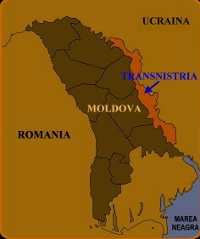 A Southeast European Times hírportál tudósítása szerint Vlad Filat moldáv miniszterelnök a hét elején írta alá a szögesdrót kerítés elbontásáról szóló dokumentumot, márciusra elvileg már megszűnik a két ország közti kerítésrendszer. Filat szerint a több száz kilométer hosszan nyújtózó szögesdrót kerítés szégyen országára nézve, mivel a 21. században ilyen fizikai akadályok fenntartása két baráti ország között teljességgel elfogadhatatlan. A moldáv kormányfő bejelentése nem sokkal Traian Basescu román elnök moldovai látogatását követte, Basescu épp pár napja járt Moldovában, ahol felettébb baráti hangulatú kétoldalú moldáv-román találkozókon vett részt. Denis Cenusa politikai elemző szerint ugyanakkor csak egy populista lépésről van szó, Filat egyik kampányígéretét váltja valóra a kerítésrendszer elbontásával, és a moldáv-román kapcsolatok javulásához ez nem sok mindennel járul hozzá.A szögesdrót kerítés elbontásáról már két éve is írtak a helyi lapok, több moldáv megye is a fizikai akadályok felszámolása mellett érvelt, mivel ez akadályozta lakosaikat a gazdasági és turisztikai tevékenységekben. Akkor azonban a nemrég megbukott kommunista Vlagyimir Voronin vezette kormány elutasította a megyék ötletét.Az Interfax hírügynökség tudósítása szerint a két kelet-európai ország között fennálló kerítésrendszert még a szovjet Vörös Hadsereg kezdte el kiépíteni 1940-ben, miután visszaszerezte az akkor még Besszarábia néven szereplő Moldovát Romániától. A moldáv kerítés lebontása után már csak egy pár hasonló létesítmény található Európán belül, ezek közé sorolható az ENSZ által felügyelt ciprusi Green Line, az Észak-Írországban található "béke vonalak", amelyet a protestáns és katolikus lakosok elszaparálására hoztak létre a 70-es években, és a Ceuta és Melilla Spanyolországhoz tartozó afrikai városok külterületein található létesítmények, melyek az afrikai illegális bevándorlókat és embercsempészeket igyekszik távol tartani az Európai Uniótól.NAGY GERGELY